§703.  Service to precepts by constablesA constable may serve, execute and return upon any person in his town or in an adjoining plantation any writ of forcible entry and detainer, or any precept in a personal action, including those in which a town, plantation, parish, religious society or school district of which he is a member is a party or interested, but before he serves any process, he shall give bond to the inhabitants of his town in the sum of $500, with 2 sureties approved by the municipal officers thereof, who shall indorse their approval on said bond in their own hands, for the faithful performance of the duties of his office as to all processes by him served or executed. For every process that he serves before giving such bond, he forfeits not less than $20 nor more than $50 to the prosecutor.  [PL 1977, c. 650, §1 (AMD).]SECTION HISTORYPL 1977, c. 650, §1 (AMD). The State of Maine claims a copyright in its codified statutes. If you intend to republish this material, we require that you include the following disclaimer in your publication:All copyrights and other rights to statutory text are reserved by the State of Maine. The text included in this publication reflects changes made through the First Regular and First Special Session of the 131st Maine Legislature and is current through November 1. 2023
                    . The text is subject to change without notice. It is a version that has not been officially certified by the Secretary of State. Refer to the Maine Revised Statutes Annotated and supplements for certified text.
                The Office of the Revisor of Statutes also requests that you send us one copy of any statutory publication you may produce. Our goal is not to restrict publishing activity, but to keep track of who is publishing what, to identify any needless duplication and to preserve the State's copyright rights.PLEASE NOTE: The Revisor's Office cannot perform research for or provide legal advice or interpretation of Maine law to the public. If you need legal assistance, please contact a qualified attorney.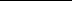 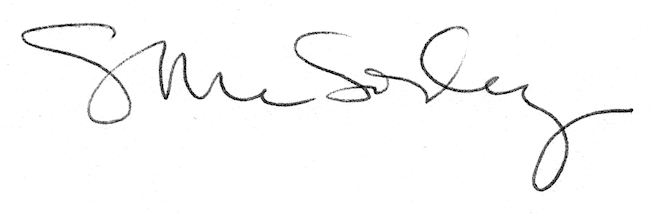 